УставТомского Международного Дискуссионного Клуба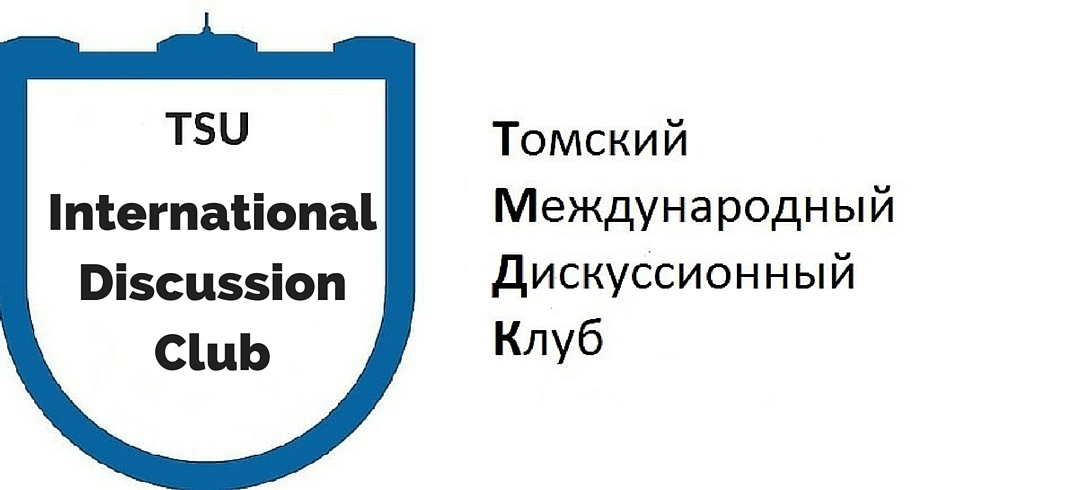 Общие положенияTSU International Discussion Club – это открытая площадка для обсуждения актуальных вопросов истории, мировой политики и международных отношений. ТМДК действует на базе Исторического факультета ТГУ и является инициативой студентов. В работе клуба принимают участие как отечественные, так и зарубежные эксперты, аналитики, ученые. Основная аудитория – студенты  и сотрудники университета. По итогам заседания издается доклад в виде рабочей тетради, в котором кратко излагается суть дискуссии. Также возможна публикация отдельных выступлений в журнале «Вестник Томского Государственного Университета».Цели и задачи клубаРазвитие социальных наук в Сибири, воспитание способности к критическому мышлению у студентов, формирование у широкой общественности представления о глобальных проблемах современности, прогнозирование контуров мироустройства завтрашнего дня, выработка концепций по решению мировых проблем, выявление основных трендов современности в научной среде, разработка стратегии развития Томского государственного университета в обозримом будущем.Основные принципы работы клубаВзаимоуважение, толерантность к различным точкам зрения, плюрализм мнений, нацеленность на результат.Формат заседанийВстречи клуба проходят в форме дискуссии. В начале заседания выступает приглашенный эксперт, затем аудитория имеет возможность задать свои вопросы. После чего, председателем выносятся общие вопросы для обсуждения, по которым каждый может свободно высказать свою точку зрения (лимит реплик – не дольше 7 минут).Порядок выступлений и их продолжительность определяются председателем, который, на свое усмотрение, решает кому дать слово (однако, действует негласный принцип старшинства).Проведение заседанийВстречи клуба проходят раз в две недели. Место встречи – малый конференц-зал Научной библиотеки ТГУ. О точном времени и повестке дня председатель клуба сообщает накануне, не позднее чем за 2 дня до мероприятия.Ответственность за организацию заседаний несет руководство клуба.Дата утверждения:09.03.2016Руководитель Томского Международного Дискуссионного Клуба (ТМДК)Студент ОМО ИФ ТГУВирясов АлексейСо-председатель Томского Международного Дискуссионного Клуба (ТМДК)Студент ОМО ИФ ТГУМамизеров МаксимДекан ИФ ТГУ Василий Павлович Зиновьев